Thankful EssayBy Lila	If you think about it, there are so many things to be thankful for. A list can go on for days. Have you ever wondered what you’re thankful for? 	One of the many things I am thankful for is water. If you think about it, without water how would we live? We are very lucky to have clean water. Some people in the world may not have clean water, that’s why I am thankful for water. Another thing I am thankful for is having a house/shelter. What if you had to live outside in the snowy cold, the rain, and hail? It is horrible to think about.  No good way to have food and water. That’s why it’s nice to have a house. The last thing I am I’m thankful for being able to go places.  Imagine being stuck in one place. That would not be fun. It’s nice to be able to go places when you want. By this I don’t mean using your legs, I mean having things like cars, planes, boats, things like that.  	As you can see, there are so many things to be thankful for. The ones I just discussed are just a few. Maybe we all can start being more thankful today.  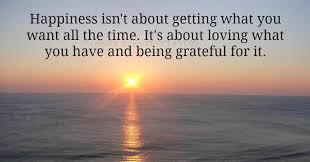 